П О С Т А Н О В Л Е Н И Е_________________                                                                                         №___________с. ЗавьяловоОб утверждении Порядка размещения информации о среднемесячной заработной плате руководителей, их заместителей и главных бухгалтеров муниципальныхучреждений и муниципальных унитарных предприятий муниципального образования «Муниципальный округ Завьяловский район Удмуртской Республики»В соответствии со статьей 349.5 Трудового кодекса Российской Федерации, принимая во внимание постановление Правительства Удмуртской Республики                от 20.02.2017 № 41 «Об утверждении Порядка размещения информации о среднемесячной заработной плате руководителей, их заместителей и главных бухгалтеров Территориального фонда обязательного медицинского страхования Удмуртской Республики, государственных учреждений Удмуртской Республики и государственных унитарных предприятий Удмуртской Республики», руководствуясь Уставом муниципального образования «Муниципальный округ Завьяловский район Удмуртской Республики», ПОСТАНОВЛЯЮ:Утвердить Порядок размещения информации о среднемесячной заработной плате руководителей, их заместителей и главных бухгалтеров муниципальных учреждений и муниципальных унитарных предприятий муниципального образования «Муниципальный округ Завьяловский район Удмуртской Республики» (прилагается).Признать утратившим силу постановление Администрации муниципального образования «Завьяловский район» от 23.05.2017 № 1270 «Об утверждении Порядка размещения информации о среднемесячной заработной плате руководителей, их заместителей и главных бухгалтеров муниципальных учреждений и муниципальных унитарных предприятий муниципального образования «Завьяловский район».Осуществить официальное опубликование настоящего постановления  в газете «Пригородные вести», в сетевом издании – сайте муниципального образования «Завьяловский район» завправо.рф и разместить на официальном сайте муниципального образования завьяловский.рф в сети «Интернет».Контроль за исполнением постановления возложить на заместителя главы Администрации муниципального образования «Муниципальный округ Завьяловский район Удмуртской Республики» по экономике, финансам и территориальному развитию Ершова Д.А.И.о. Главы муниципального образования                                                         С.А. ОжеговУТВЕРЖДЕН 
постановлением Администрации 
муниципального образования «Муниципальный округ Завьяловский район Удмуртской Республики» от ______________  № __________ПОРЯДОКразмещения информации о среднемесячной заработной плате руководителей, их заместителей и главных бухгалтеров муниципальных учреждений и муниципальных унитарных предприятий муниципального образования «Муниципальный округ Завьяловский район Удмуртской Республики»1. Настоящий Порядок устанавливает правила размещения информации о рассчитываемой за календарный год среднемесячной заработной плате руководителей, их заместителей и главных бухгалтеров муниципальных учреждений и муниципальных унитарных предприятий муниципального образования «Муниципальный округ Завьяловский район Удмуртской Республики» (далее соответственно - информация, учреждения, предприятия) и предоставления указанными лицами данной информации в соответствии с Трудовым кодексом Российской Федерации.Определение размера среднемесячной заработной платы в указанных целях осуществляется в соответствии с Положением об особенностях порядка исчисления средней заработной платы, утвержденным постановлением Правительства Российской Федерации от 24.12.2007 № 922 «Об особенностях порядка исчисления средней заработной платы».2. Информация размещается в информационно-телекоммуникационной сети «Интернет» (далее - сеть «Интернет») на официальном сайте муниципального образования «Муниципальный округ Завьяловский район Удмуртской Республики», осуществляющего функции и полномочия учредителя (далее - учредитель) учреждений и предприятий.3. Ответственными за предоставление информации являются: - в отношении руководителей, их заместителей и главного бухгалтера муниципальных учреждений – муниципальное казенное учреждение «Централизованная бухгалтерско-аналитическая служба Завьяловского района»;- в отношении руководителей, их заместителей и главных бухгалтеров муниципальных унитарных предприятий – руководители  муниципальных унитарных предприятий Завьяловского района;- в отношении руководителя, его заместителей и главного бухгалтера 
муниципального казенного учреждения «Управление капитального строительства и автоматизации Завьяловского района» – муниципальное казенное учреждение «Управление капитального строительства и автоматизации Завьяловского района».4. Информация предоставляется по форме, согласно  приложению к настоящему Порядку в Управление финансов Администрации муниципального образования «Муниципальный округ Завьяловский район Удмуртской Республики» ежегодно до 
15 апреля года, следующего за отчетным.5. Информация, указанная в пункте 4, размещается Управлением финансов Администрации муниципального образования «Муниципальный округ Завьяловский район Удмуртской Республики» в сети «Интернет» на официальном сайте муниципального образования «Муниципальный округ Завьяловский район Удмуртской Республики» в разделе «Официально», в подразделе «Местная администрация», ежегодно до 15 мая.6. В составе информации запрещается указывать данные, позволяющие определить место жительства, почтовый адрес, телефон и иные индивидуальные средства коммуникации лиц, в отношении которых размещается информация, а также сведения, отнесенные к государственной тайне или сведениям конфиденциального характера.7. Ответственность за достоверность и своевременность предоставления информации несут руководители муниципальных учреждений и муниципальных унитарных предприятий.ИНФОРМАЦИЯо рассчитываемой за календарный год среднемесячной заработной плате руководителей, их заместителей и главных бухгалтеров организаций (предприятий), подведомственных Администрации муниципального образования «Муниципальный округ Завьяловский район Удмуртской Республики»за 20__ год________________________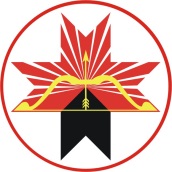 проектАДМИНИСТРАЦИЯМУНИЦИПАЛЬНОГО ОБРАЗОВАНИЯ«МУНИЦИПАЛЬНЫЙ ОКРУГ ЗАВЬЯЛОВСКИЙ РАЙОНУДМУРТСКОЙ РЕСПУБЛИКИ»«УДМУРТ ЭЛЬКУНЫСЬДЭРИ ЁРОСМУНИЦИПАЛ ОКРУГ»МУНИЦИПАЛ КЫЛДЫТЭТЛЭНАДМИНИСТРАЦИЕЗПриложениек Порядку Полное наименование организацииФИОДолжностьСреднемесячная заработная плата